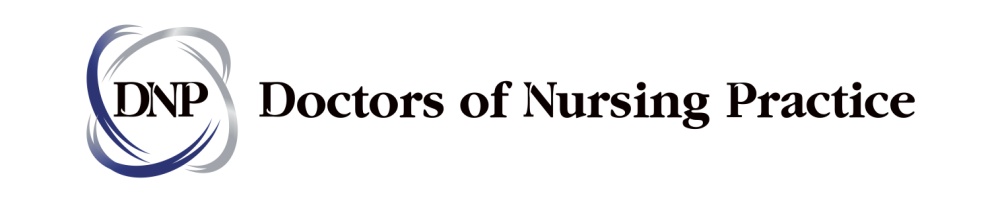 Doctors of Nursing Practice, Inc.1200 Fourth Street, #232Key West, FL 33040V 888.651.9160, F 888.316.6115www.DoctorsofNursingPractice.orgCareer Opportunities Information FormPlease complete this form and forward to info@DoctorsofNursingPractice.org. We will post it to the DNP Career Opportunities web page.Title:(Career DNP position title)Job ID:(Identification of your choice for tracking purposes)Description:(Provide detailed information about the DNP prepared position being sought) Organization:(The name of your organization / business)Salary: (Optional description or range of salary for DNP prepared position being sought)Location:(Provide a street address for the organization looking to hire. We will link it to Google Maps)Contact Information:(Provide the contact person’s name, title, email, phone number, and/or web site. We will hyperlink as appropriate for your convenience)Category:(Please identify which category best reflect this position: Academia, Clinical Practice, Administration, Policy, Research, Other: (Please describe))We will post the date the information was placed on the web site and any date of change in information (such as updates). The number of the post will be generated by the DNP web site. Questions? Please contact us at: Info@DoctorsofNursingPractice.org